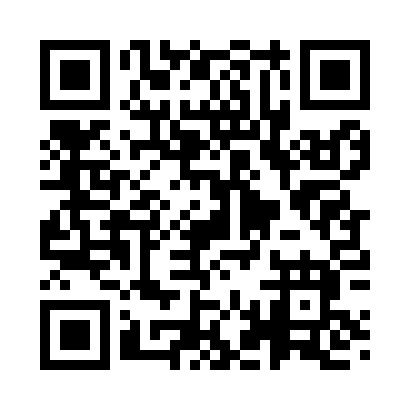 Prayer times for Camelot Forest, Pennsylvania, USAMon 1 Jul 2024 - Wed 31 Jul 2024High Latitude Method: Angle Based RulePrayer Calculation Method: Islamic Society of North AmericaAsar Calculation Method: ShafiPrayer times provided by https://www.salahtimes.comDateDayFajrSunriseDhuhrAsrMaghribIsha1Mon3:545:341:065:078:3910:192Tue3:555:341:075:078:3810:183Wed3:555:351:075:078:3810:184Thu3:565:361:075:078:3810:175Fri3:575:361:075:078:3810:176Sat3:585:371:075:088:3710:167Sun3:595:371:075:088:3710:168Mon4:005:381:085:088:3710:159Tue4:015:391:085:088:3610:1410Wed4:025:401:085:088:3610:1311Thu4:035:401:085:088:3510:1312Fri4:045:411:085:088:3510:1213Sat4:055:421:085:088:3410:1114Sun4:065:431:085:088:3410:1015Mon4:075:431:085:078:3310:0916Tue4:085:441:085:078:3210:0817Wed4:095:451:095:078:3210:0718Thu4:115:461:095:078:3110:0619Fri4:125:471:095:078:3010:0520Sat4:135:471:095:078:3010:0421Sun4:145:481:095:078:2910:0222Mon4:165:491:095:078:2810:0123Tue4:175:501:095:068:2710:0024Wed4:185:511:095:068:269:5925Thu4:205:521:095:068:259:5726Fri4:215:531:095:068:249:5627Sat4:225:541:095:058:239:5528Sun4:245:551:095:058:229:5329Mon4:255:561:095:058:219:5230Tue4:265:571:095:048:209:5031Wed4:285:581:095:048:199:49